.«Типовая схема учета э/э при 3-х фазной схеме электроснабженияпотребителя мощностью до 40 кВт».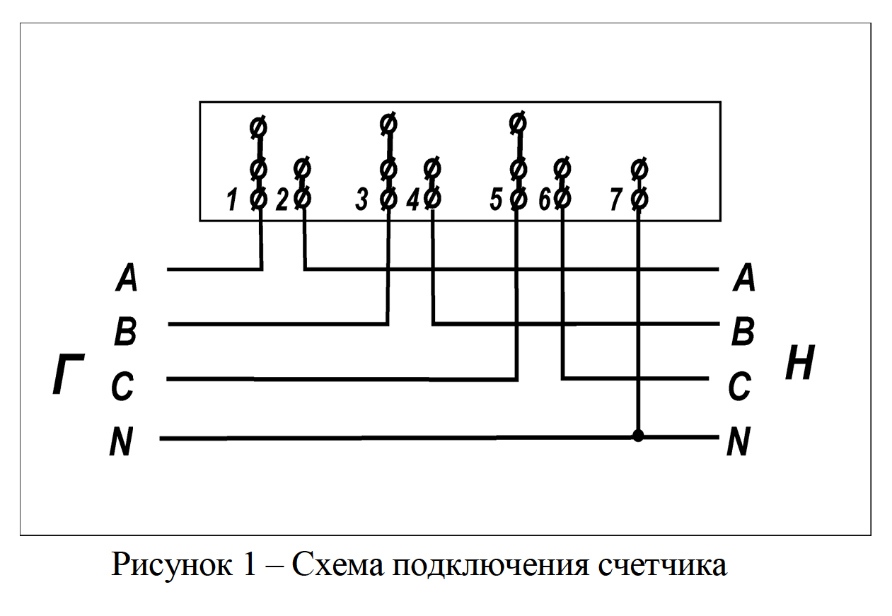 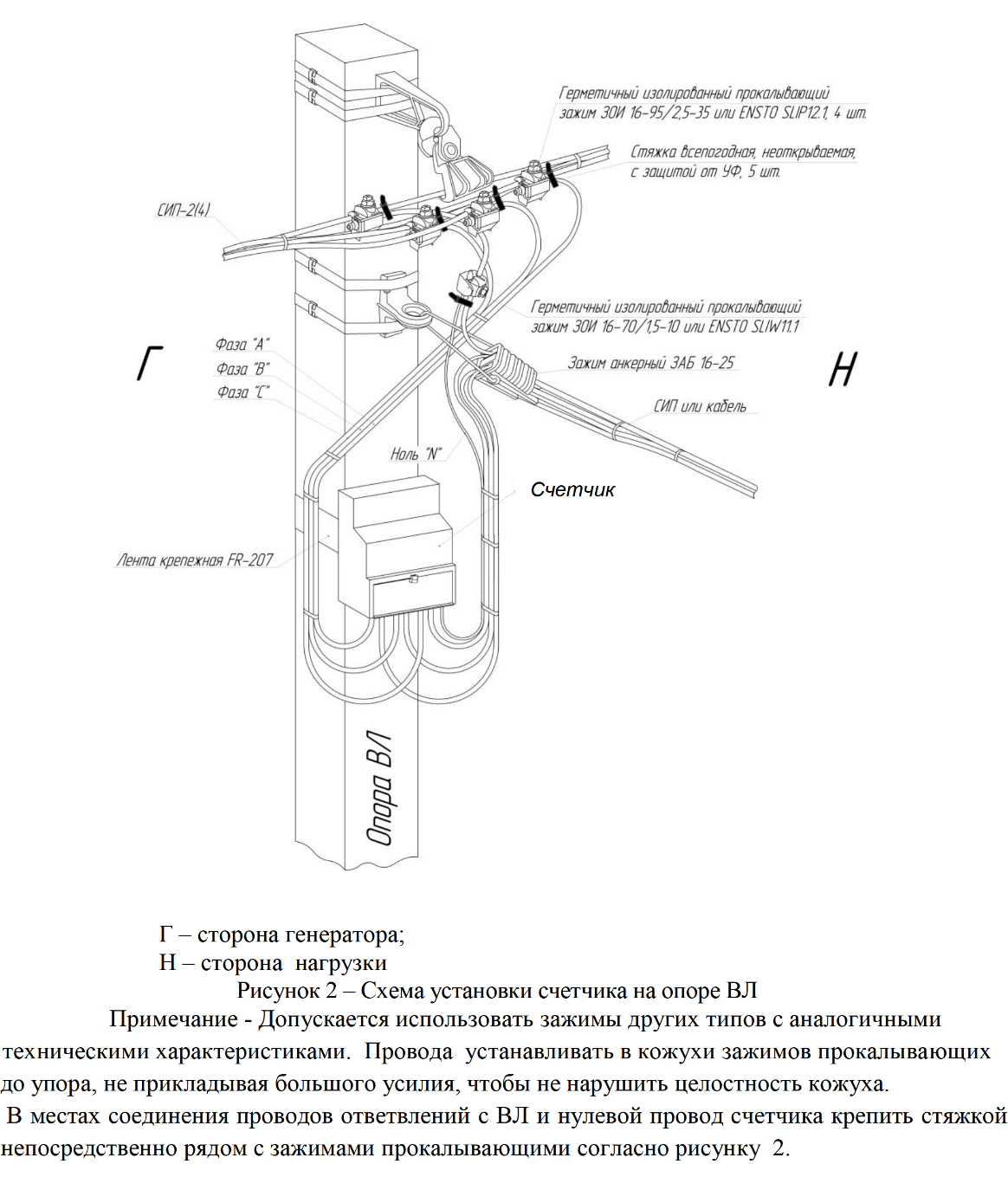 